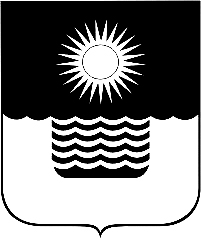 Р Е Ш Е Н И Е ДУМЫ МУНИЦИПАЛЬНОГО ОБРАЗОВАНИЯГОРОД-КУРОРТ ГЕЛЕНДЖИКот 27 ноября 2020 года 	                    		                        		№ 311г. ГеленджикО внесении изменений в решение Думы муниципального образования город-курорт Геленджик от 28 марта 2019 года №84 «Об утверждении Плана мероприятий по выполнению наказов избирателей в муниципальном образовании город-курорт Геленджик на 2019-2023 годы» (в редакции решения Думы муниципального образования город-курорт Геленджик от 25 сентября 2020 года №282)Рассмотрев дополнительные предложения по наказам избирателей, данным депутатам Думы муниципального образования город-курорт Геленд-жик шестого созыва, в соответствии со статьями 16, 17, 35, 43 Федерального закона от 6 октября 2003 года №131-ФЗ «Об общих принципах организации местного самоуправления в Российской Федерации» (в редакции Федерального закона от 9 ноября 2020 года №370-ФЗ), Законом Краснодарского края от 14 мая 2002 года №483-КЗ «О наказах избирателей» (в редакции Закона Краснодарс-кого края от 11 декабря 2018 года №3912-КЗ), руководствуясь статьями 26, 70 Устава муниципального образования город-курорт Геленджик, статьями 42, 57, 58, 78 Регламента Думы муниципального образования город-курорт Геленд-жик, утвержденного решением Думы муниципального образования город-курорт Геленджик от 29 июня 2018 года №777 (в редакции решения Думы муниципального образования город-курорт Геленджик от 25 сентября 2020 го-да №281), Дума муниципального образования город-курорт Геленджик                      р е ш и л а:1.Внести в решение Думы муниципального образования город-курорт Геленджик от 28 марта 2019 года №84 «Об утверждении Плана мероприятий по выполнению наказов избирателей в муниципальном образовании город-курорт Геленджик на 2019-2023 годы» (в редакции решения Думы муниципального образования город-курорт Геленджик от 25 сентября 2020 года №282) следующие изменения:1) наименование раздела 1 приложения к решению изложить в следующей редакции:«1. Избирательный округ №1 (депутаты М.В. Никитин, А.В. Румянцев, А.В. Рыкун, Д.А. Утка)»;2) раздел 1 приложения к решению дополнить пунктами 1.181, 1.182 следующего содержания:3) наименование раздела 11 приложения к решению изложить в следующей редакции: «11. Избирательный округ №11, г.Геленджик (депутат И.А. Павлиди)»;4) наименование раздела 14 приложения к решению изложить в следующей редакции:«14.Избирательный округ №14 (депутаты Н.Н. Пужай, В.В. Рутковский)»;5) раздел 14 приложения к решению дополнить пунктами 14.14, 14.15 следующего содержания:6) раздел 15 приложения к решению дополнить пунктом 15.12 следующего содержания:2. Опубликовать настоящее решение в печатном средстве массовой информации «Официальный вестник органов местного самоуправления муниципального образования город-курорт Геленджик».3. Разместить настоящее решение на официальном сайте администрации муниципального образования город-курорт Геленджик в информационно-телекоммуникационной сети «Интернет» в течение 10 дней со дня его принятия.4. Решение вступает в силу со дня его подписания.Председатель Думымуниципального образованиягород-курорт Геленджик                                                                  М.Д. Димитриев«1.181Капитальный ремонт фасада муниципального бюджетного дошкольного образовательного учреждения детского сада №24 «Колосок» муниципального образования город-курорт Геленджикуправление образования20201.182Капитальный ремонт теневого навеса муниципального бюджетного дошкольного образовательного учреждения детского сада №24 «Колосок» муниципального образования город-курорт Геленджикуправление образования2021»«14.14Капитальный ремонт улично-дорожной сети по ул. Совхозной в                  с. Марьина Роща управление ЖКХ202014.15Устройство детской игровой площадки по ул.Родниковой, в районе дома №8, в г.Геленджикеуправление ЖКХ2021-2022»«15.12Капитальный ремонт входных козырьков муниципального бюджетного дошкольного образовательного учреждения детского сада №37 «Якорек» муниципального образования город-курорт Геленджикуправление образования2020»